Муниципальное  образование  "Шангальское"  Устьянского района Архангельской области СОВЕТ ДЕПУТАТОВРЕШЕНИЕ              В соответствии со ст. 27 Федерального закона от 06.10.2003 года №131-ФЗ "Об общих принципах организации местного самоуправления в Российской Федерации", и руководствуясь п.5.11 "Положения о территориальном общественном самоуправлении в сельском поселении "Шангальское" муниципального района "Устьянский", утвержденного решением Совета депутатов муниципального образования "Шангальское" от 25.12.2006 года №57, Совет депутатов муниципального образования "Шангальское"РЕШИЛ: 1. Утвердить границы территории общественного самоуправления "Пакшеньга" согласно приложения. Глава муниципальногообразования "Шангальское"                                                                            С.И.ДругановПредседатель Совета депутатов                                                                                          муниципального образования "Шангальское"                                               С.М.Добрынский 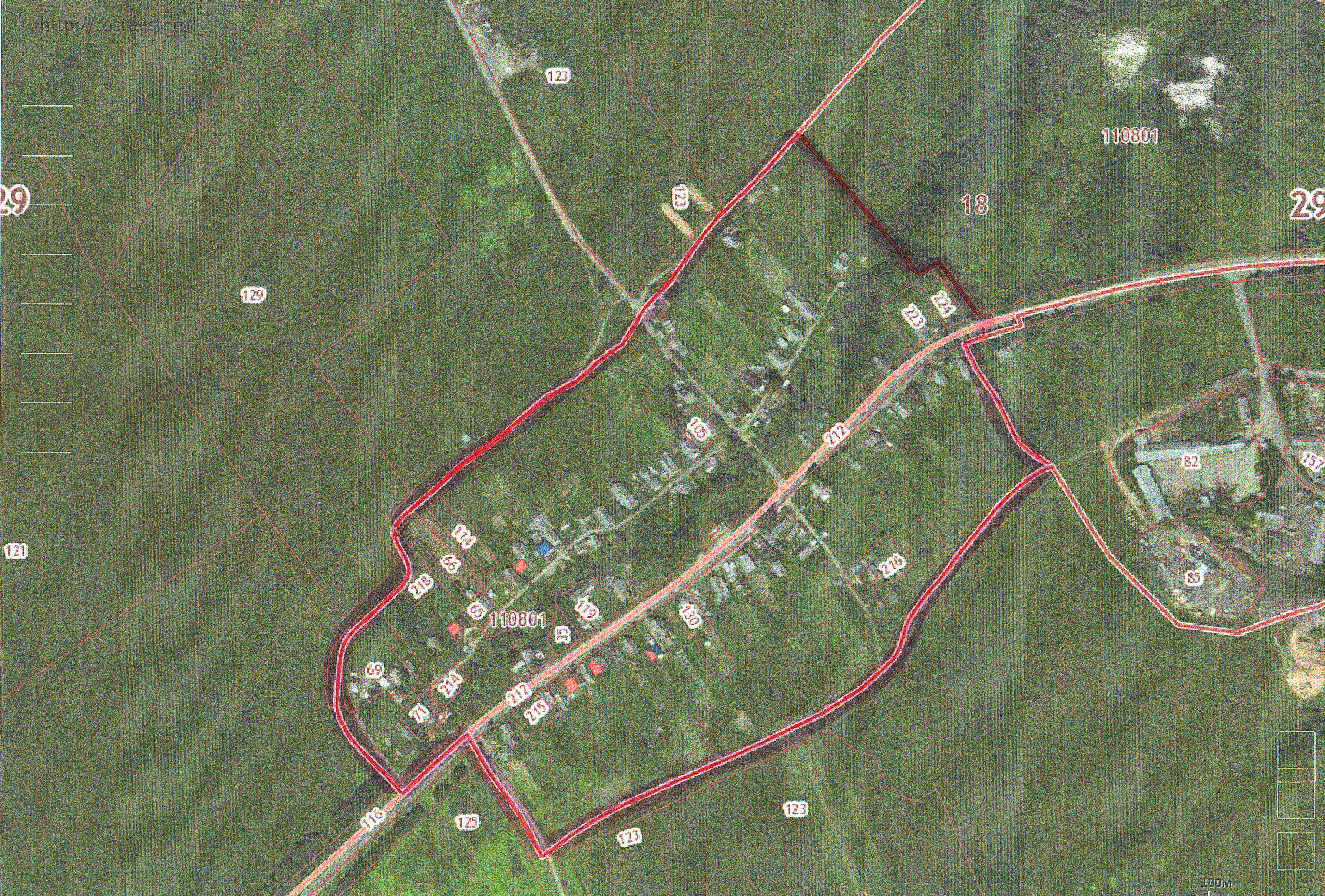 четвертого созыва        	                          (тридцать третья сессия)от 20 июня 2019 года №203                                 Об утверждении границ территории общественного самоуправления "Пакшеньга"